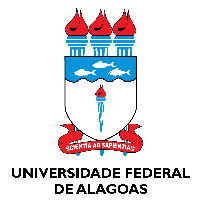 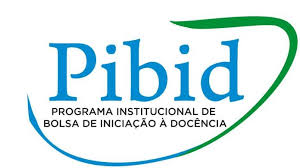 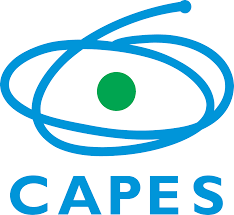     UNIVERSIDADE FEDERAL DE ALAGOAS – UFALPIBID – PROGRAMA INSTITUCIONAL DE BOLSA DE INICIAÇÃO À DOCÊNCIA – 2022EDITAL Nº 65/2022- SELEÇÃO DE SUPERVISORES RESULTADO FINALCOMPONENTE CURRICULAR: EspanholCAMPUS: MaceióNº Nome Completo Média final Situação /ordem de classificação 1Edvânia Medeiros de Omena9,3APROVADA/ 1º 2Nara Gleyce Cavalcante da Silva9,0APROVADA/ 2º 